CHILDRENS NAMES:ATTENDING CAMP:WEEK OF: 5/30RMP-SWALL PROGRAMS CLOSEDJUNE 2023SUMMER CAMP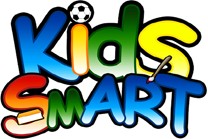 (DPS)See DPS B/A calendar to sign up for care this weekWEEK OF: 6/5JUNE 5	JUNE 6	JUNE 7JUNE 8	JUNE 9STAFF TRAINING:DPS CAMP CLOSEDFULL:	FULL:  FULL:  FULL:	WEEK OF: 6/12JUNE 12	JUNE 13JUNE 14JUNE 15	JUNE 16FULL:	FULL:  FULL:	FULL:  FULL:	WEEK OF: 6/19JUNE 19	JUNE 20	JUNE 21JUNE 22	June 23ALL PROGRAMS CLOSEDFULL: FULL: FULL: FULL:	WEEK OF: 6/26JUNE 26JUNE 27JUNE 28JUNE 29JUNE 30FULL: FULL: FULL:  FULL: FULL:	STEPS FOR CARE CALCULATION:Mark 1 next to days you will need care. Daily rate covers entire full day session 630a-600p and cannot be prorated.Total the Number of Days signing up for. MINIMUM OF 2 days/Wk REQUIREDPayment must accompany calendar to reserve spot.Limited space available. Payment is due AT LEAST by the Wednesday prior to the upcoming week, but it is encouraged earlier in order to increase possibility of spot. Calendars are also required for CCAP families to reserve their space.For Safety and tracking purposes, please let Director know if care needs change after calendar submittal.DUES CALCULATION:Number of IN HOUSE days: 	X$ 50.00 /day=$SUBTOTAL:$ Number of FT days:  X	$ 60.00=	$ X Number of Children=**Spots reserved on first paid/scheduled basis.** No spot is guaranteed until paid/confirmed.TOTAL DUE:$ *$10/day/child DROP-IN fee charged if not scheduled/paid in advance*